Звітування директора закладу за 2016/2017 н.р.Закінчився навчальний рік і тому ми зібралися сьогодні, щоб зробити певні підсумки роботи колективу закладу, оцінити діяльність директора на посаді упродовж 2016/2017 навчального року.  На Конференції ми керуємося Положенням про порядок звітування директора школи перед трудовим колективом, представниками громадського самоврядування школи, щодо своєї діяльності на посаді упродовж навчального року.  Як директор школи, у своїй діяльності упродовж звітного періоду, керувалася Статутом школи, Правилами внутрішнього трудового розпорядку, посадовими обов’язками директора школи, законодавством України, іншими нормативними актами, що регламентують роботу керівника загальноосвітнього навчального закладу.1. Загальна інформація про школу.Повна назва навчального закладу: Липчанівський навчально-виховний комплекс Ізюмської районної ради Харківської області
Форма власності: комунальна
Юридична адреса навчального закладу: 64331 вул. Миру,1 
с. Липчанівка Ізюмський район Харківська область
Телефон: (05743) 52-7-23
Сайт закладу: lipchanovka.ucoz.org
Мова виховання та навчання: українська. Вивчення іноземної мови - англійської
Кількість класів: 11у 11 класі здійснюється навчання учнів  за універсальним профілемКількість груп:2 (І різновікова, ІІ різновікова)
Кількість дітей у навчальному закладі: 207  
(164 учнів школи та 43 вихованця дошкільного підрозділу)
Кількісний склад працівників навчального закладу: 43 працівника
Режим роботи навчального закладу: Понеділок  - П'ятниця 
з 08.30 до 15.05 – уроки
з 15.05 до 18.00 – гурткиДошкільний підрозділ: з 7.00 – 17.30Адміністрація НВККерівник: Проценко М.А., стаж роботи 1 рікЗДНР Соломка Я.В., стаж роботи 1 рікЗДНВР Гавриленко О.О., стаж роботи 3 рокиЗДНВР Костенко Я.А., стаж роботи 5 років Кадрове забезпечення.У закладі працює :19 педагогів, 2 вихователі, 1 практичний психолог, 1 музичний керівникКваліфікаційний рівеньСпеціаліст вищої категорії – 6  Спеціаліст першої категорії – 7Спеціаліст другої категорії –5  Спеціаліст  з 9 тарифним розрядом– 3Спеціаліст  1"Відмінник освіти" – 1 вчитель"Учитель-методист" – 1 вчитель"Старший вчитель" – 4 вчителіГрамота відділу освіти  Ізюмської РДА - 120 працівників:завідувач господарством – 2помічник вихователя – 2 прибиральник службових приміщень – 5сторож – 2робітник по обслуговуванню споруд – 2кухар – 3машиніст з прання та ремонту білизни – 1сестра медична, сестра медична з дієтичного харчування – 1 водій – 1 бібліотекар  -1 Працівниками, відповідно до штатного розпису, школа була забезпечена на 96% (наявна вакансія вчителя хімії 8,5 годин та вихователя – 1,2 ст). Розстановка педагогів здійснюється відповідно до фахової освіти. При підборі нових кадрів враховується фахова підготовка, особисті та колективні якості, працездатність, інші характеристики. Час диктує все нові вимоги до вчителя, тому доречним зараз є вміння працювати з комп’ютером. Учні, які приходять до школи у 1 клас вже вільно володіють основами роботи з інформаційно-комунікативними засобами, з 2 класу вони починають вивчати інформатику. Школа за кошти районного бюджету забезпечена безлімітним доступом до мережі Інтернет за сучасною швидкісною технологією. У школі створено й активно працює сайт школи.МережаНабір до 1 класуВ 2017/2018 н.р. планується набрати 23 учні3. Методична робота.У школі діє певна система методичної роботи. ЇЇ сітка створена на діагностичній основі. В цьому році педколектив продовжив працювати над темою «Формування інформаційно-комунікаційної компетенції учнів на основі діяльнісного та особистісно зорієнгтованого підходів в умовах упровадження нових державних стандартів початкової, базової та повної загальної середньої освіти»Керівництво методичною роботою здійснювала методична рада, яку очолює голова методичної ради – заступник директора з навчальної роботи Соломка Яна Вікторівна, до складу якої входять голови   4 шкільних методичних обєднань вчителів-предметників.ШМО початкових класів – Антонова Л.Ф.ШМО природничого циклу – Мокляк Н.І.ШМО суспільно-гуманітарного циклу – Жиліна Н.А.ШМО класних керівників – Склярова О.І.Над реалізацією завдань методичної роботи активно працюють всі вчителі школи. Вчителі, які мають педагогічні звання, вищу та першу кваліфікаційні категорії є наставниками молодих спеціалістів. За їх активної участі проходять предметні тижні, методичні засідання, тощо. У 2016/2017 навчальному році було атестовано 4 педагогічних працівників закладу:- вчителю початкових класів Скляровій Олені Іванівніпідтверджено кваліфікаційну категорію  “спеціаліст вищої категорії”, підтверджено педагогічне  звання «Учитель-методист»;- вчителю англійської мови Гавриленко Ользі Олександрівні підтвердженокваліфікаційну категорію  “спеціаліст другої категорії”,- вчителю математики Соломка Олегу Валентиновичу  підтверджено кваліфікаційну категорію  “спеціаліст першої категорії”;- практичному психологу Лещенко Наталії павлівні  встановлено кваліфікаційну категорію «спеціаліст з 9 тарифним розрядом»;Бібліотекар Коваленко В.І. прийняла участь у районному конкурсі «Шкільний бібліотекар - 2017». Посіла почесне І місце, нагороджена грамотою відділу освіти Ізюмської РДА.Аналіз якісного складу та освітнього рівня педагогічних працівників школи дозволяють зробити висновок про можливість подальшого проведення навчально-виховного процесу на належному рівні.На що звернути увагуПокращити активність у роботі ШМСБрати активну участь у практичному застосуванні інноваційних технологій та  проектній діяльностіПроводити роботу з обдарованими дітьми з метою залучення їх до написання МАН.4. Навчальна діяльність учнів.Упродовж 2016/2017 навчального року робота педколективу була спрямована на особистісно-зорієнтоване навчання і виховання школярів. Велика увага у школі приділяється охопленню дітей навчанням. Станом на 1 вересня 2016 року до першого класу були залучені всі діти, яким виповнилось 6 років, а це 23 учні. 1 учень 3 класу за станом здоров’я (за рекомендаціями лікарів) здобував цього навчального року освіту за індивідуальною формою навчання. У 8-9 класах проводиться допрофільна підготовка. Враховуючи потреби учнів, бажання батьків та можливості школи у 10-11 класах організовано навчання за  універсальним  профілем навчання, в яких за рахунок варіативної частини навчального плану учні вивчали спецкурси та факультативи.Для варіантності навчання упродовж навчального  року у 5-9-х класах викладались курси за вибором відповідно до РНП. Брали участь у Міжнародному математичному конкурсі «Кенгуру» І етап 8 учнів; ІІ етап(9 учнів –2  відмінний результат, 7 учнів – учасники), Всеукраїнській українознавчій грі «Соняшник» 7 учнів (диплом переможця на шкільному рівні– 5 учнів, диплом учасника – 2 учні), Всеукраїнський фізичний конкурс «Левеня» - 9 учнів (3 добрий, 6 - учасники)
Завдяки наполегливій праці вчителя фізичної культури Шкарлета В.Я. протягом останніх шести років заклад займає І місце за рейтингом району. Вчителі докладають значних зусиль для розвитку творчих обдарувань учнів, активно залучають їх до участі у Всеукраїнських учнівських предметних олімпіадах, турнірах.У 2016/2017 н.р. в ІІ етапі Всеукраїнських учнівських олімпіад взяли участь 24 учні закладу. Зайняті призові місця:- ІІІ місце з астрономії(учениця11 класу Шалашна Мирослава);- ІІІ місце з інформаційних технологій (учень 11 класу Грузденко Артем);- ІІІ місце з інформаційних технологій(учень 9 класу Гордієнко Максим); За підсумками навчального року учні закладу показали наступний  рівень досягнень.  З 164 учнів 3-11 класів високий рівень показали (0,6%), достатній – (20%), середній рівень – (47 %), початковий рівень – (14%). 1 учень 3 класу Григор’єв Вадим нагороджений Похвальним листом «За високі досягнення у навчанні». З метою відслідкування навчальних досягнень учнів з предметів інваріантної складової Робочого навчального плану вчителями-предметниками 1-11 класів  проведено річне оцінювання. Учні 1,2 класу оцінювалися вербально, учні 1-11 класів – за 12-ти бальною системою.  (вихованці оцінювання)У результаті оцінювання виявлені наступні результати: ДПА 11,9,45. Зовнішнє незалежне оцінювання.В цьому році 9 випускників 11 класу складали ЗНО з наступних предметівУкраїнська мова – 9 учнів, Математика – 6, Біологія – 2, Географія – 3Історія України – 6, Іноземна мова (англійська) – 1Бали  будуть зараховані у якості державної підсумкової атестації з даних предметів.В цілому результати ЗНО відповідають рівню оцінювання в школі.Вступ до ВНЗ6. Виховна та позакласна робота.Уся виховна робота в НВК у 2016/2017 н. р. була спланована відповідно до програм, наказів та розпоряджень МОН України, районного відділу освіти. Учні 1-11 класів працювали за  програмою «Основні орієнтири виховання учнів 1-11-х класів загальноосвітніх навчальних закладів».Головна увага приділялася формуванню громадянина – патріота України, створенню умов для самореалізації особистості відповідно до здібностей, суспільних та власних інтересів, виховання громадянина з демократичним світоглядом і культурою, який не порушує прав і свобод людини, виховання в учнів свідомого ставлення до свого здоров'я, формування належних гігієнічних навичок і засад здорового образу життя. З метою формування в учнів комплексу особистісних якостей та рис характеру, які є основою специфічного способу мислення та спонукальною силою повсякденних дій, учинків, поведінки проводилися години спілкування: 1-4 класи –«Шляхами подвигу і слави»; 5-8 класи – «Жити за законами держави»; 9-11 класи - «Герої України», «Вони захищали Батьківщину».Проведено виховні заходи: Бесіди: -«Що мені відомо про голодомор»;  «Права дитини»; урок «Моя Україно» День пам’яті подій під Крутами: презентація «Героям Крут присвячується»; Виховна година за темою "Мій біль - Афганістан" День цивільного захисту; тиждень безпеки дитиниВелика увага надавалась героїко-патріотичному вихованню, як складовій частині громадянського виховання. Основою цієї роботи є робота шкільного музею Ціннісне ставлення до сім'ї, родини, людей 	Виховним досягненням цього напрямку є знання та розуміння особистих, родинних, громадянських, національних та загальнолюдських цінностей, уміння співпрацювати з іншими, працювати в групі та колективі, уміння прощати та просити пробачення, єдність моральної свідомості та поведінки, слова та діла, значимості інтеграції національних та загальнолюдських цінностей. У зв’язку з цим найцікавіше проведено: бесіди, виховні години:  «Мама, тато, я – спортивна сім’я»;  «Толерантність і терпимість»; «Неформальні дитячі об’єднання»; «Стосунки між однолітками»;  «Цінуй батька й неньку»; «Кращий мамин помічник»; свято Валентина ; свято  8-го Березня.Ціннісне ставлення до праціВиховним досягненням цього напрямку є сформованість понять та уявлень про важливість праці в житті людини: уявлення про типи професій, значимість суспільно-корисної праці, навичок самообслуговування, ведення домашнього господарства, позитивно-емоційного ставлення до праці як до форми буття і способу самореалізації особистості. За напрямком було проведено:година спілкування «Вибір професії» ;бесіда "Цікаві професії світу", лекції з профорієнтації; санітарні години (прибирання в класному кабінеті).Ціннісне ставлення до природи     Виховним досягненням цього напрямку є усвідомлення себе як невід’ємної частини природи, взаємовідносин людини та природи, бережливого ставлення до природи, пізнавального інтересу, екосистемного підходу до розв’язання екологічних проблем, стратегій і технологій їх вирішення в інтересах екологозбалансованого  розвитку суспільства. У зв’язку з цим проведено заходи: бесіди на теми: «Чорнобильська трагедія: уроки пам’яті; «Планета у нас одна»; «Я і природа»; «Віч-на-віч з природою»; позакласний захід «Біль Чорнобильської трагедії»;тиждень екології (квітень).Ціннісне ставлення до культури і мистецтва     Виховним досягненням цього напрямку є формування естетичних почуттів, уявлень і знань про прекрасне в житті і мистецтві: пізнавальльного інтересу до мистецтв, їх взаємодії та взаємозв’язку, здатності цілеспрямовано сприймати , відчувати, правильно розуміти мистецтво, здатності до активної перетворювальної діяльності з внесенням елементів краси в усі сфери життя людини. У І півріччі 2016 року було проведено:година класичної музики, година спілкування на тему: «Писанкарство – традиційне українське мистецтво»;  «Мистецтво - це...»;викладається предмет «Художня культура».         Ціннісне ставлення до себеВиховними досягненнями цього напрямку є усвідомлення цінності власного життя і збереження здоров’я (фізичного, соціального, духовного, психічного, культурного); прагнення бути фізично здоровою людиною; уміння орієнтуватися та адаптовуватися у складних життєвих ситуаціях, розв’язувати конфлікти на основі принципів толерантності. У зв’язку з цим було проведено заходи:бесіди: «Світ моїх захоплень»; «Умій сказати «Ні – палінню»; «Майбутнє без СНІДу»; «Наркоманія та ВІЛ-інфікування»; «Попередження паління, алкоголізму, токсикоманії, наркоманії та СНІДу»;  «Рух заради здоров’я»;  «Здоровий спосіб життя чи …»; - «Я Буду здоровим»; «Історія спорту»; «Спорт як засіб відпочинку»; «Обережно – негода»  «Олімпійські чемпіони незалежної України»; «Досягнення українських спортсменів»;  «З історії спорту»; - «Моя особиста гігієна»; «Мої права та обовязки»; «Дотримання правил поведінки на льоду та замерзлих водоймах»; «Правила поведінки під час сильних морозів»; профілактичні бесіди лікаря Липчанівського АЗПСМ Тихоненко В.О.. «Стережіться туберкульозу», старшої медичної сестри: «Профілактика інфекційних захворювань»;бесіди в початковій школі «Профілактика інфекційних захворювань»;тиждень здорового способу життя (січень);У школі також діє учнівське самоврядування „РОК”. Уся робота здійснюється за напрямками: науковий, правовий, дозвілля, інформаційний, екологічний, спортивно-оздоровчий, трудовий.Лідерами учнівського самоврядування  були організовані та проведені такі заходи: шкільні новорічні свята - казки, свято до Дня закоханих, упорядкування території школи, висадження квітів, догляд за деревами, кущами, бесіди, диспути на шкільних виховних годинах, випуск стіннівок на різну тематику. Учні закладу брали активну участь у районних конкурсах.У школі протягом ІІ семестру 2016/2017 навчального року були проведені заходи, спрямовані на відзначення таких дат, як: «День Соборності України», «День пам'яті героїв Крут», «День рідної мови»,  «Міжнародний жіночий день»,«Всесвітній  День боротьби із захворюванням на туберкульоз», «Всесвітній День здоров'я», «День довкілля», свято „Прощавай,. Букварику!», «День Перемоги», Свято Останнього дзвоника. Протягом 2016/2017 навчального року проводилася дієва робота з батьками:• 2 рази на рік  проходили загальношкільні батьківські збори, на яких були розглянуті питання: профілактика суїцидальної поведінки дітей та підлітків, профілактика туберкульозу, профілактика тютюнопаління, про заборону вживання алкогольних та слабоалкогольних напоїв;• по класах та групах пройшли тематичні батьківські збориЗначну роль у розвитку творчого потенціалу дітей відіграє табір з денним перебуванням «Ровесник», який влітку працює на базі школи. У цьому році його начальник Гавриленко Ольга Олександрівна та педагогічні працівники спрямували послідовне використання ефективних педагогічних прийомів і методів у роботі з дітьми, спланували відвідування театрів, музеїв, парків, приватних підприємств. Таким чином, створена у школі система громадянської освіти та виховання, в основі якої лежить широке впровадження інноваційних педагогічних технологій, забезпечує ефективність навчально-виховного процесу, створює умови для соціалізації особистості, розвитку її здібностей, розкриває перспективи участі молоді у політичних та громадських структурах.У НВК протягом кількох років діє система обліку відвідування учнями занять. З боку адміністрації  НВК  ведеться контроль за відвідуванням учнями навчання. Підсумки відвідування аналізуються заступником директора з навчально-виховної роботи, класними керівниками, за необхідністю розглядаються на нарадах при директорі, педрадах,  вживаються необхідні заходи щодо залучення дітей до навчання. За результатами навчального року причини пропусків занять:через хворобу  – 15 %За поясненням батьків – 6%У порівнянні з минулим навчальним роком кількість пропусків уроків в цілому по НВК зменшилася. Але існують і певні проблеми: велика кількість пропусків причин у старшій та основній школі, зокрема у 9 та 10 класах.Разом з цим класними керівниками були проведенні бесіди по громадянському вихованню, національному вихованню свідомості, заходи з естетичного виховання. За рік в класах проведено багато виховних заходів, запланованих класними керівниками. Цікаво та змістовно проводили виховні заходи всі класні керівники навчально-виховного комплексу. План кожного класного керівника складається з урахуванням і уподобаннями учнів та результатами діагностування та анкетування, він тісно переплітається з планом роботи дружини.   Виховну роботу проводимо за різними напрямками, які відображені в перспективному плані. У школі діє історико-краєзнавчий музей. В ньому експонуються речі, пов’язані з історією та побутом Слобожанщини. Працюють екскурсоводи з учнів 6-8 класів. Музей став центром виховної роботи в школі. У музеї систематично проводяться тематичні, оглядові екскурсії для гостей та учнів школи.. 8. Соціальний захист.  Соціальна підтримка дітей пільгових категорій, що навчаються у школі, проводиться згідно з діючим законодавством. На початок навчального року були підготовлені списки учнів пільгових категорій. Кількість дітей у них становить:Багатодітних сімей 		34 (з 18 сімей)Виховуються самотніми мамами	   8Учнів, потерпілих від аварії на ЧАЕС   5Сиріт				4Напівсиріт			9Малозабезпечених сімей	10Дітей-інвалідів			3Діти з девіантною поведінкою -  2Діти, батьки який були в АТО  - 6Ці діти постійно перебувають у центрі уваги адміністрації школи. Для них була організована участь у таких заходах: участь у новорічних заходах з подарунками, безкоштовне відвідування вистав, подарунки до Нового року, оздоровлення у таборі з денним перебуванням «Ровесник». Діти пільгових категорій постійно залучаються до загальношкільних та класних заходів, гурткової роботи. Також за бюджетний кошт діти позбавлені батьківського піклування щоденно отримують безкоштовне гаряче харчування у шкільній їдальні, забезпечені шкільною формою. З опікунами дітей-сиріт та дітей позбавлених батьківського піклування підтримується постійний зв'язок класних керівників, практичного психолога, адміністрації школи. Практичний психолог школи надавав індивідуальні та групові консультації дітям пільгових категорій, їх батькам та опікунам. 9. Співпраця з батьками.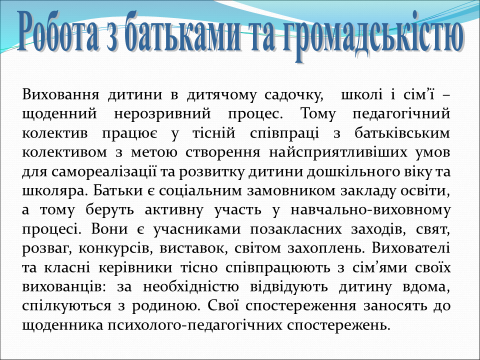 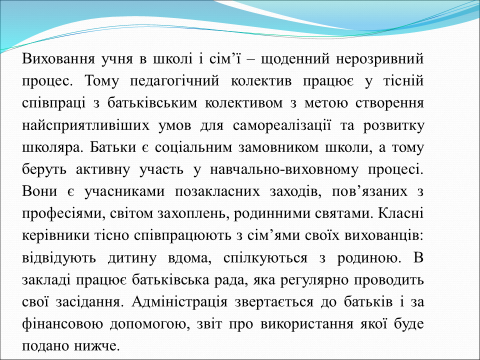 Медичне обслуговування       Липчанівський НВК співпрацює з територіальною медичною установою Липчанівською АЗПСМ.       Амбулаторією разом з НВК 2 рази на рік відбуваються медичні огляди учнів:       - наприкінці серпня (працівниками амбулаторії);       - березень поглиблений огляд 7 лікарями спеціалістами на базі закладу за присутністю батьків.       В закладі проводиться оздоровчо-профілактична робота зміцнення здоров’я учнів:       - щоденна ранкова зарядка, яку проводять учні чергового класу;        - фізкультхвилинки майже на кожному уроці (особливо для учнів початкових класів);       - спостереження за учнями на уроках фізичної культури адміністрацією, класними керівниками та медичним працівником амбулаторії Тихоненко В.О.;       - загартування, масаж стоп ніг, прогулянки на свіжому повітрі (двічі на день), заняття з інструктором з фізичної культури у дошкільному підрозділі.       В закладі постійно ведеться пропаганда здорового способу життя. Оформлені постійнодіючі стенди.     Старша медична сестра дошкільного підрозділу надає долікарську медичну допомогу, проводить просвітницьку роботу щодо здорового способу життя, слідкує за своєчасним поповненням аптечки першої допомоги, здійснює  медичне спостереження за дітьми, що були у контакті з інфекційними захворюваннями.ПаталогіїЛОР -11%Хірург – 2%Ортопед –– 13%Стоматолог – 10%Гінекологічні – 1 %Офтальмологічна -14,5%Хвороби органів травлення – 1%Хвороби органів дихання – до 2%Ендокринної системи _ до2%Розподіл за групами фіз культосновна група 116 уч. –70% підготовча група – 38 уч. –23%спеціальна група – 10 уч. – 6 % Звільнені від занять – 1 учень  -0,6%БібліотекаБібліотека є структурним підрозділом закладу, який здійснює бібліотечно-інформаційне, культурно-просвітницьке забезпечення навчально-виховного процесу. Свою роботу вона організовує спільно з педагогічним колективом відповідно до плану роботи і регламентуючої документації. Фонд бібліотеки  складає: 7828 примірниківНавчально-методична та художня література – 3661Підручники – 4167, 1-4 кл. – 1106, 5 – 9 кл. – 2050, 10 – 11 кл. – 1011Кількість відвідувачів – 181. З них учнів – 169. Працівників школи - 24За 2016/2017 навчальний рік загальна кількість відвідувань бібліотеки становить 1112 що на 154 більше порівняно з минулим роком, книговидача становить 1395 примірників, що на 39 більше, ніж торік.Бібліотека НВК повинна забезпечувати кожного учня навчальною літературою. Для якісного вирішення цього питання бібліотекарем проводиться моніторинг забезпеченості учнів навчальною літературою, зокрема – підручниками. Забезпеченість навчальними підручниками на 2016/2017 н.р.	1-4 класи – 83.7%, 	5-9 класи – 74.6%, 10-11 класи – 82.7%Загальний відсоток: 79.4%Основна документація бібліотеки ведеться відповідно до вимог. В наявності: Положення про роботу бібліотеки Липчанівського НВК, Правила користування бібліотекою; інвентарна книга бібліотечного фонду; сумарна книга бібліотечного фонду; реєстраційна картотека руху підручників. Бібліотекарем зібрано і систематизовано папку з нормативними документами.Двічі на рік бібліотекар разом з активом проводять рейди-перевірки підручників, результати яких висвітлюються на відповідному стенді “Живи, книго!” Проблема забезпеченості літературою вирішується шляхом залучення позабюджетних коштів і власних коштів педагогічних працівників, бо без методичної літератури немає зростання педагогічної майстерності учителя. НВК здійснює передплату наступних видань: газети  «Обрії Ізюмщини», журнал «Освіта і право», журнал «Пожежна та техногенна безпека», «Шкільний бібліотекар», «Вчитель початкової школи», «Дошкільний навчальний заклад», «Колосок». Вчителі здійснюють передплату фахових журналів.ХарчуванняЗгідно річного плану, з метою організації харчування дітей , протягом 2016/2017 навчального року було організовано харчування для учнів всіх категорій школи. Учні 1-4 класів та пільгових категорій  НВК харчувалися за бюджетні кошти, учні 5-11 класів за рахунок батьківських коштів.У 2016/2017 н.р. харчуванням були забезпечені діти:Дошкільний підрозділ – 43 вихованці;І категорія (1 – 4 кл.) – 72 учні;ІІ категорія (5 – 9 кл.) – 74 учні;ІІІ категорія (10 – 11 кл.) – 18 учнів.Вартість харчування 1-4 класів, пільгового контингенту– 8,2За батьківські кошти 5-11 класи по  6 грн..Продукти харчування до закладу постачають ФОП Коловоротна О.А.В їдальні в робочому стані наявне таке технологічне та холодильне обладнання:холодильник – 1 шт.;електроплита на 4 конфорки з духовкою – 1шт;жарочна шафа – 1шт;електросковорода – 1шт.Учні закладу забезпеченні гарячим харчуванням:- 1-11 класи – одноразовим харчуванням з трьох страв;- вихованці дошкільного підрозділу – триразовим харчуванням 40% вартості якого оплачують батьки.  Вартість харчування становила 16,4 грн.Харчоблок забезпечений кадрами в повному обсязі згідно штатного розпису.ОздоровленняКожного  року планується робота по оздоровленню учнів, вихованців та працівників.  В першу чергу підлягають оздоровленню дітям пільгового контингенту. Діти пільгового контингенту забезпечуються безкоштовними путівками в табори відпочинку та санаторії. Всі бажаючі працівники мають можливість отримати оздоровчі, санаторні путівки.В закладі видано наказ «Про організацію літнього оздоровлення та відпочинку дітей», в якому призначачено відповідального за оздоровлення, відповідальні за життя і здоров’я дітей під час відпочинку та оздоровлення. З 29.05.2017р. по 16.06.2017 в закладі працює табір з денним перебуванням «Ровесник»До табору входить 50 дітей. Вихователями цікаво та змістовно організована робота табору.Діти залюбки приймають участь у різноманітних конкурсах, настільних іграх, змаганнях, співають в «караоке», здійснюють екскурсії.На літній оздоровчий вихователями планується робота сповнена іграми, розвагами, працею в природі, за гартувальними процедурами. Діти майже весь день перебувають на свіжому повітрі. Заняття в літній період проводяться з фізичного розвитку, природничого напряму, художньо-естетичного розвитку: музика, малювання, ліплення.Навчальний заклад має естетичний вигляд та щорічно ремонтується. Шкільне подвір’я упорядковане. Заклад має відповідну вивіску. Біля парадного входу встановлений флагшток на якому майорить Прапор України. Коридори школи та класні кімнати озеленені. Спортивне обладнання спортивного майданчику пофарбоване. Заклад має парк, в якому ростуть клени, каштани, берізки, горобина, ялинки та кущі.  Фінансово-господарська діяльність.Будівля школи прийнята в експлуатацію з 1982 року. Але не зважаючи на великий вік та зношеність, адміністрація школи разом з колективом постійно працює над удосконаленням матеріально-технічної бази, підтриманню її у робочому стані. Фінансування потреб школи проводиться централізованою бухгалтерією районного відділу освіти Ізюмської РДА. Працівниками бухгалтерії районного відділу освіти Ізюмської РДА планово проводиться інвентаризація майна, зауважень щодо забезпечення його збереження та оприбуткування немає.  Адміністрацією школи приділяється достатньо уваги естетичному вигляду навчального закладу. Коридори, вестибюль школи поступово поповнюються новими стендами, активно проводиться робота по озелененню коридорів. Подвір’я школи завжди прибране, доглянуте. На квітниках висаджуються квіти, які навесні та восени доглядаються учнями школи, своєчасно кронуються дерева, кущі. Біляться бордюри. Обслуговуючим персоналом проводиться скошування трави на газонах.Завдяки тісній співпраці адміністрації закладу з батьківською радою НВК, сільгоспвиробниками села та Бригадирівською сільською радою за період з липня 2017 року по червень 2017 року було залучено чимало позабюджетних коштів на покращення матеріально-технічного стану закладу, а саме: Поточний ремонт покрівлі – 50000Підключення до мережі Інтернет – 5000Придбання циркуляційного насосу – 750 грн.Чистка каналізаційної системи – 4500 грнПридбання бойлеру – 2800 грнПридбання посуду (тарілка глибока 50шт, тарілка мілка – 50, стакани – 80 шт) – 1000 грн.Заміна вхідних дверей - 45000;Охорона праціПитання  ОП, БЖД, виробничої санітарії, профілактики  травматизму дітей у  побуті та під час навчально-виховного процесу є  одним з пріоритетних  в діяльності пед. колективу ліцею. Вся робота в цьому напрямку проводиться відповідно до Законів України  «Про  охорону праці», «Про дорожній рух», «Про пожежну безпеку», Державних санітарних правил і норм улаштування, утримання ЗНЗ й інших численних нормативних актів, які регламентують роботу ліцею з цих питань, а її виконання  постійно контролюється адміністрацією ліцею. У ліцеї створено комісію з охорони праці, призначено відповідального за організацію роботи з ОП, сплановано відповідні заходи, своєчасно проводиться навчання всіх членів комісії з ОП.    У закладі відпрацьована система вступного інструктажу, первинного, повторного та за різними видами діяльності для працівників ліцею. На початку навчального року, напередодні канікул і святкових днів проводяться інструктажі з безпеки життєдіяльності серед учнів. Регулярно і своєчасно проводяться цільові інструктажі з учнями перед екскурсіями, походами, спортивними змаганнями.У закладі є необхідні журнали з реєстрації всіх видів інструктажів з питань охорони праці. Кабінети фізики, хімії, інформатики, спортивна зала мають необхідний перелік документації з питань безпеки життєдіяльності.    Адміністрацією закладу, вчителями фізкультури, класними керівниками проводиться систематична робота  щодо попередження  нещасних випадків, створення безпечних умов навчання. Розроблено цілу низку заходів щодо попередження травматизму учнів та працівників, під час навчально-виховного процесу у ліцеї та у побуті, причини виникнення травм з`ясовуються, аналізуються, складаються відповідні акти та проводяться профілактичні заходи.Проблеми:Встановлення тіньових навісів для дошкільного підрозділувстановлення дитячих майданчиків для дошкільного підрозділу;Ремонт ганку;Капітальний ремонт підлоги (ІІ поверх)Заміна віконних рамПоточний ремонт системи опалення Управлінська діяльність.  Управління школою здійснюється згідно річного плану роботи закладу, плану внутрішкільного контролю та календарних планів вчителів-предметників і планів виховної роботи класних керівників. Така система планування, що відпрацьована у школі і заснована на взаємодії всіх ланок, підрозділів та учасників навчально-виховного процесу, забезпечує координацію їх діяльності, єдність вимог, контролю та взаємоконтролю в процесі роботи, сприяє досягненню ефективності та вдосконаленню навчально-виховного процесу й забезпечує планомірний розвиток школи.   У навчальному закладі в наявності усі нормативно-правові документи, що регламентують діяльність закладу. З підключенням школи до мережі Інтернет стало можливим користуватися матеріалами сайтів Міністерства освіти і науки України, головного управління освіти, сайтами КВНЗ «ХАНО», інших закладів освіти, що дає можливість оперативно й мобільно користуватися достовірною інформацією вчителям і адміністрації школи, вчасно знайомитися з новими документами та, навіть, їх проектами.    Контроль - це важлива, складна та об’єктивно необхідна функція управління. У школі ефективність здійснення контролю зумовлює якість реальних і подальше прогнозування бажаних показників розвитку закладу освіти, його навчально-виховного процесу та діяльності всього шкільного колективу. Контроль дозволяє тримати в полі зору управління найважливіші питання школи, своєчасно реагувати на відхилення від норми та на негативні явища, знаходити невикористані резерви, підтримувати оптимально трудову атмосферу в колективі. У школі адміністрацією використовується багато різних форм контролю за станом навчально-виховного процесу і, в першу чергу, таких традиційних як вивчення викладання стану навчання предметів та виконання навчальних планів та программ, перевірка класних журналів, щоденників поведінки, тощо. Аналіз результатів внутрішньошкільного контролю знаходить відображення у рішеннях педагогічної ради школи, відповідних наказах по навчальному закладу. Крім контролю за рівнем знань та навчальних досягнень учнів проводяться систематичні дослідження стану відвідування занять та стану навчальної дисципліни. За результатами моніторингу адміністрація школи приймає певні управлінські рішення щодо конкретних учителів та учнів.Враховуючи сучасні вимоги, стиль керівництва школою більш близький до демократичного, так як більшість рішень приймаються на основі врахування думки колективу й інтересів справи, створюється такий мікроклімат, коли успіхи кожного сприймаються позитивно, ініціатива й самостійність підтримується, повноваження делегуються. Директор школи у роботі з працівниками дотримується партнерського стилю керівництва. Проблеми обговорюються й виробляються різні варіанти рішення, з них обирається найбільш оптимальний, затверджується і в подальшому здійснюється. Основними формами спілкування є наради, індивідуальні бесіди, інформування. Контроль здійснюється не заради пошуку винних, а заради позитивного кінцевого результату. На моє переконання, завдяки такому стилю керівництва у школі залишається мінімум агресивності, наявне творче вирішення справ; переважають такі методи керівництва як порада, особистий приклад, похвала; ставлення до людей – шанобливе, вимогливість поєднується із справедливістю, спілкування ввічливе, поважливе, рідко з наказом. У зв'язку з цим я надаю колегам більше самостійності, відповідної їхній кваліфікації і характеру роботи, створюю необхідні умови для самореалізації. У кожному зі своїх підлеглих бачу, насамперед, особистість у всьому розмаїтті її людських якостей і властивостей. Таких якостей у адміністративній роботі вимагаю не тільки від себе, а й від своїх заступників.  Шановні присутні! Хочу висловити подяку, що Ви активно прийшли взяти участь у конференції, дякую батькам учнів та вчителям школи за тісну співпрацю у вирішенні поставлених завдань, начальнику відділу освіти Ізюмської РДА Дворкіній С.Г., депутату Харківської обласної  ради Ісламову В.А., директору АПК «Хлібопродукт» Заїці В.В., Директору ПСП «Дружба» Заїці С.В., голові сільської Бригадирівської ради Жерновому В.М. за всебічну підтримку та допомогу школі щодо організації навчально-виховного процесу.Дякую за увагу.